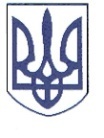 РЕШЕТИЛІВСЬКА МІСЬКА РАДАПОЛТАВСЬКОЇ ОБЛАСТІРОЗПОРЯДЖЕННЯ	15 квітня 2024 року                      м. Решетилівка                                           № 89 	Відповідно до ст. 34 Закону України ,,Про місцеве самоврядування в Україні”, Порядку надання одноразової матеріальної допомоги особам з інвалідністю в наслідок війни, затвердженого рішенням Решетилівської міської ради восьмого скликання від 27.10.2023 № 1630-39-VIIІ (39 чергова сесія), розглянувши заяви та подані документи Голєва М.Ю., Керімова Р.А., Кісіля С.П.ЗОБОВ’ЯЗУЮ:Відділу бухгалтерського обліку, звітності та адміністративно-господарського забезпечення виконавчого комітету міської ради (Момот Світлана) виплатити грошову допомогу кожному в розмірі 2 000,00 (дві тисячі грн 00 коп.):Голєву Миколі Юрійовичу, який зареєстрований та проживає за адресою: *** Полтавської області;Керімову Рустаму Амрулійовичу, який зареєстрований та проживає за адресою*** Полтавської області;Кісілю Сергію Петровичу, який зареєстрований та проживає за адресою: *** Полтавської області.Міський голова                                                                   Оксана ДЯДЮНОВАПро виплату одноразовоїматеріальної допомогиособам з інвалідністюв наслідок війни